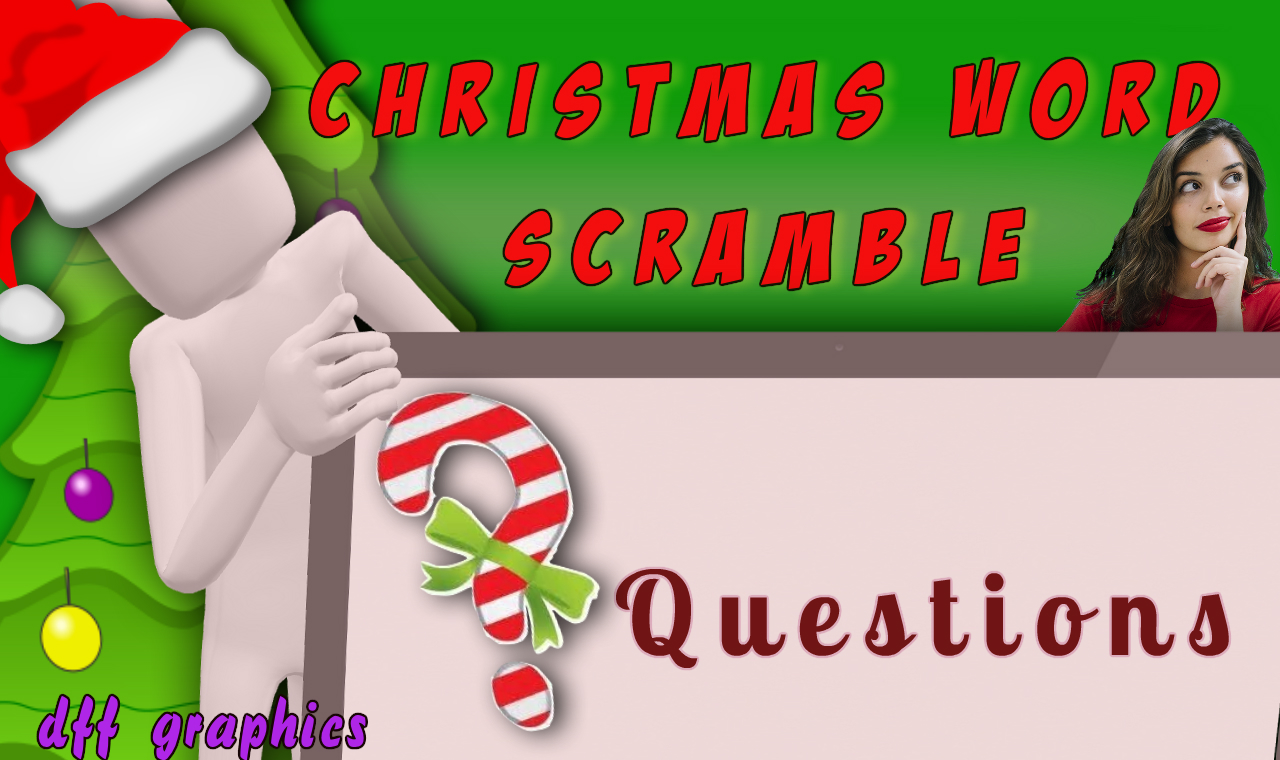 1. denale	_ _ _ _ _2, peodhul 	_ _ _ _ _ _ _ 3. tsicmrhsa 	_ _ _ _ _ _ _ _ _ 4. tnaas	_ _ _ _ _ 5. wamonsn 	_ _ _ _ _ _ _ 6. rhawte 	_ _ _ _ _ _ 7. denya acbe		_ _ _ _ _   _ _ _ __ 8. ssjeu 	_ _ _ _ _ 9. tsielmote	_ _ _ _ _ _ _ _ _ 10. strsnpee	 _ _ _ _ _ _ _ _	11, hsgile Iselb 	_ _ _ _ _ _  _ _ _ _ _ 12. elon 	_ _ _ _ 13. gaenl 	_ _ _ _ _ 14.  ksctgoni 	_ _ _ _ _ _ _ _15. edrinere 	_ _ _ _ _ _ _ _ 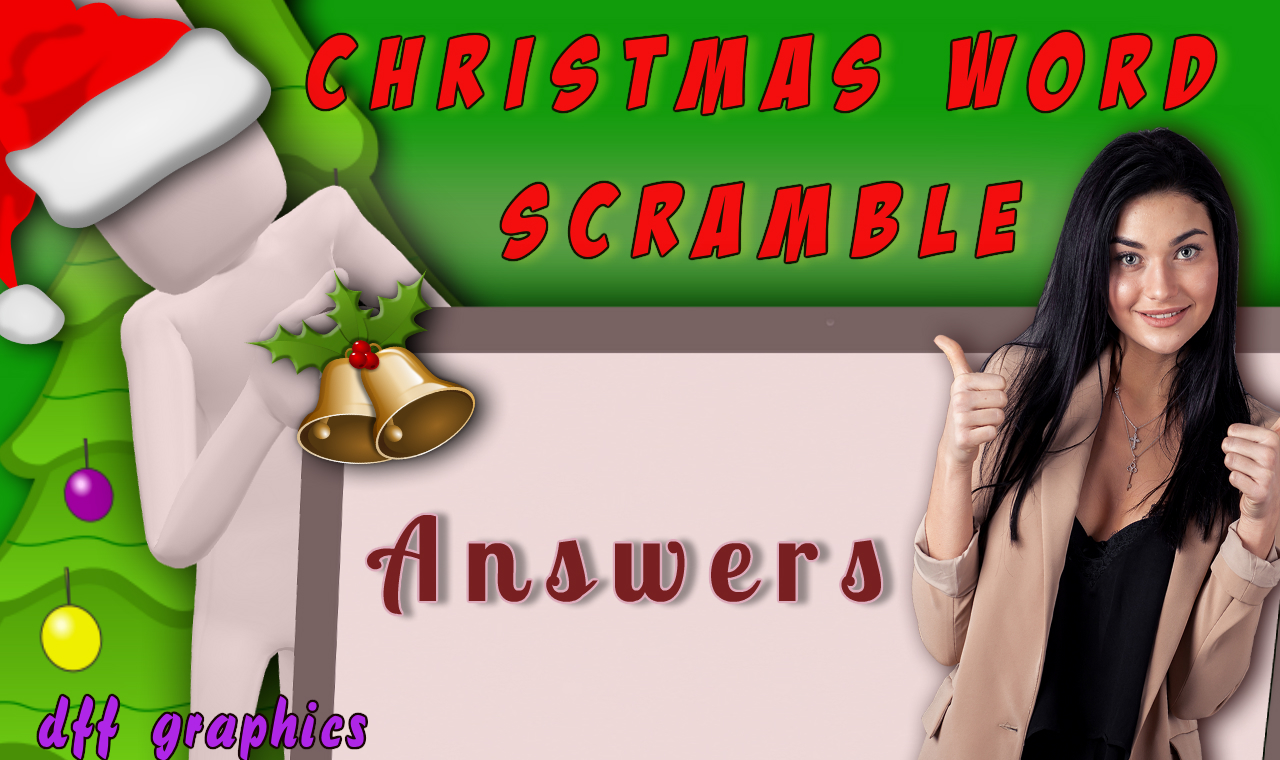 1. denale	_ _ _ _ _Candle2, peodhul 	_ _ _ _ _ _ _ Rudolph3. tsicmrhsa 	_ _ _ _ _ _ _ _ _ Christmas4. tnaas	_ _ _ _ _ Santa5. wamonsn 	_ _ _ _ _ _ _Snowman 6. rhawte 	_ _ _ _ _ _ Wreath7. denya acbe		_ _ _ _ _   _ _ _ __ Candy Cane8. ssjeu 	_ _ _ _ _Jesus9. tsielmote	_ _ _ _ _ _ _ _ _ Mistletoe10. strsnpee	 _ _ _ _ _ _ _ _Presents 	11, hsgile Iselb 	_ _ _ _ _ _  _ _ _ _ _ Sleigh Bells12. elon 	_ _ _ _Noel 13. gaenl 	_ _ _ _ _Angel14.  ksctgoni 	_ _ _ _ _ _ _ _ Stocking15. edrinere 	_ _ _ _ _ _ _ _ ReindeerThanks To Payson Senior Center for this great Xmas Scrabble Game.